Informacje ogólne:Informacje nt. przedsiębiorcy:Załączniki:Załącznik nr 1 – oświadczenie RODOReferencje/RekomendacjeOpinie odbiorców/klientówFotografie dot. zgłoszonego podmiotu/produktu/usługiInne (proszę wpisać jakie) …………………Informacje nt. zgłoszenia:opolska marka 2021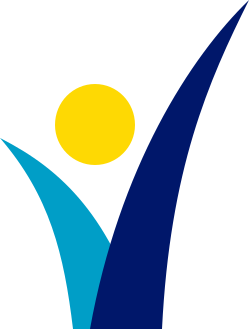 Kategoria „Pracodawca roku”Nazwa:Nazwa:Dokładny adres:Imię, nazwisko dyrektora/prezesa/ właściciela:Imię, nazwisko, adres e-mail, nr tel. osoby odpowiedzialnej za prowadzenie konkursu:Forma własności:Liczba zatrudnionych:Proszę opisać politykę motywacji pracowników, realizowaną m.in. poprzez ścieżki rozwoju kariery, możliwość rozwoju kompetencji i kwalifikacji, benefity itp.:Dynamika zatrudnienia na przestrzeni 3 lat:2019 - …………………. (liczba zatrudnionych)2020 - …………………. (liczba zatrudnionych)2021 - …………………. (liczba zatrudnionych)Czy podmiot zaangażowany jest w partnerską współpracę z innymi uczestnikami rynku pracy potwierdzoną opiniami o pracodawcy (np. PIP, PUP, władze lokalne, organizacje biznesowe):Proszę opisać zastosowane przez pracodawcę działania profilaktyczne oraz specjalne rozwiązania ze względu na sytuację epidemiczną, (np. promocja/organizacja szczepień przeciw Sars-CoV-2, zapewnienie pracownikom możliwości pracy zdalnej, pracy rotacyjnej itp.):Czy podmiot prowadzi działania o charakterze społecznym lub charytatywnym:Partnerstwo Opolskiej Karty Rodziny i Seniora:TAKNIE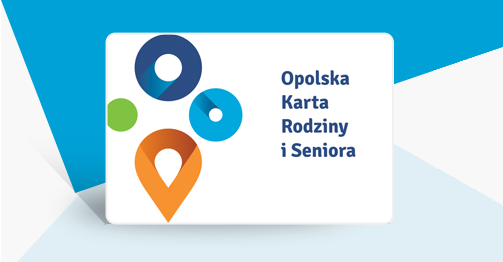 …………………………………….(pieczątka firmowa)………………………………….(podpis)Wypełniony formularz zgłoszenia opatrzony pieczęcią oraz podpisem należy zeskanować i przesłać wraz z załącznikami (załącznik nr 1 do formularza, ponadto: referencje, rekomendacje, opinie itd.) na adres poczty elektronicznej opolskamarka@opolskie.plWypełniony formularz zgłoszenia opatrzony pieczęcią oraz podpisem należy zeskanować i przesłać wraz z załącznikami (załącznik nr 1 do formularza, ponadto: referencje, rekomendacje, opinie itd.) na adres poczty elektronicznej opolskamarka@opolskie.plWszelkie pytania dotyczące konkursu prosimy kierować do:Urząd Marszałkowski Województwa OpolskiegoDepartament Współpracy z Zagranicą i Promocji Regionutel. 77 44 29 340 lub 344, 348, 349